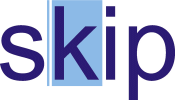 Pověření k hlasování na Regionální valné hromadě SKIPVelká MoravaJá, níže podepsaný/á: ………………………………………………………………Funkce: …………………………………………………………………………….Jako statutární zástupce organizace (kolektivního člena SKIP)Obec/knihovna: …………………………………………………………………….														    tímto pověřujipana/paní ……………………………………………………………………………k zastoupení mé osoby na regionální valné hromadě SKIP Velká Morava, konané dne 13. 3. 2019 v BrněToto pověření zaniká skončením regionální valné hromady.V ……………………………….Vlastnoruční podpis………………………………………………….